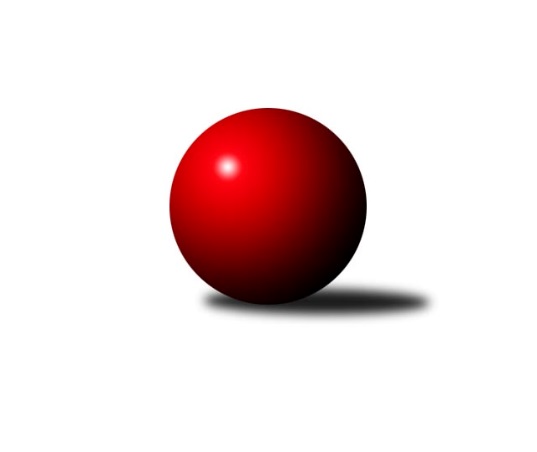 Č.18Ročník 2021/2022	17.3.2022Nejlepšího výkonu v tomto kole: 954 dosáhlo družstvo: GodbowlesVýsledky 18. kolaPřehled výsledků:Hlavy	- Prdelky	8:2	909:792		15.3.Godbowles	- Hasbaby	10:0	954:792		15.3.Expres	- SUPi 	10:0	908:656		15.3.Idiot star	- SDH Mutišov	0:0	0:0		17.3.PKT	- Velbloudi	6:4	817:785		17.3.Tabulka:	1.	PKT	16	14	0	2	118 : 42		942	28	2.	Godbowles	16	11	0	5	111 : 49		924	22	3.	Hlavy	16	10	0	6	95 : 65		897	20	4.	SDH Mutišov	16	9	0	7	100 : 60		912	18	5.	Hasbaby	16	9	0	7	76 : 84		845	18	6.	Expres	16	8	0	8	80 : 80		896	16	7.	Prdelky	16	6	0	10	64 : 96		832	12	8.	Velbloudi	16	3	0	13	44 : 116		813	6	9.	SUPi	16	2	0	14	32 : 128		736	4	10.	Idiot star	0	0	0	0	0 : 0		0	0Podrobné výsledky kola:	Hlavy	909	8:2	792	Prdelky	  Lucka	 	 98 	 124 		222 	2:0	 166 		88 	 78		  Míla	  Naďa	 	 112 	 87 		199 	0:2	 224 		104 	 120		  Jitka	  Richard	 	 90 	 130 		220 	2:0	 192 		102 	 90		  Venda	  Jirka	 	 131 	 137 		268 	2:0	 210 		102 	 108		  ÁďaNejlepší výkon utkání: 268 -   Jirka	Godbowles	954	10:0	792	Hasbaby	  Wetty	 	 127 	 135 		262 	2:0	 185 		97 	 88		  Kuba	  Kabík	 	 100 	 121 		221 	2:0	 183 		93 	 90		  Švíca	  Koule	 	 118 	 119 		237 	2:0	 197 		93 	 104		  Ája	  P.B.	 	 119 	 115 		234 	2:0	 227 		116 	 111		  HujiNejlepší výkon utkání: 262 -   Wetty	Expres	908	10:0	656	SUPi 	  Jarda	 	 101 	 117 		218 	2:0	 168 		80 	 88		  Andy	  Věra	 	 109 	 116 		225 	2:0	 174 		92 	 82		  Jana	  Jirka	 	 109 	 135 		244 	2:0	 122 		53 	 69		  Lenča	  Dáša	 	 104 	 117 		221 	2:0	 192 		93 	 99		  PetrNejlepší výkon utkání: 244 -   Jirka	Idiot star	0	0:0	0	SDH Mutišov	PKT	817	6:4	785	Velbloudi	  Láďa	 	 96 	 133 		229 	2:0	 140 		73 	 67		  Adela 	  David	 	 107 	 100 		207 	0:2	 237 		111 	 126		  Kája	  Broňa	 	 79 	 92 		171 	0:2	 219 		113 	 106		  Pája	  Jonáš	 	 98 	 112 		210 	2:0	 189 		100 	 89		  JohankaNejlepší výkon utkání: 237 -   KájaPořadí jednotlivců:	jméno hráče	družstvo	celkem	plné	dorážka	chyby	poměr kuž.	Maximum	1.	  Libor 	PKT	254.38	175.0	79.4	5.4	2/2	(263)	2.	  Roman 	SDH Mutišov	252.90	174.3	78.6	3.2	2/2	(266)	3.	  Matyáš 	PKT	250.92	175.8	75.1	4.5	2/2	(267)	4.	  P.B. 	Godbowles	250.90	172.7	78.2	4.3	2/2	(269)	5.	  Jirka 	Hlavy	243.16	170.7	72.4	5.7	2/2	(273)	6.	  Lukáš 	PKT	242.75	168.9	73.8	5.8	2/2	(267)	7.	  Kubi 	Godbowles	240.08	163.7	76.4	4.7	2/2	(269)	8.	  Radek 	Expres	234.67	165.7	68.9	6.3	2/2	(265)	9.	  Míla Ž 	Prdelky	233.28	165.4	67.8	5.4	2/2	(252)	10.	  Karel 	Hlavy	232.92	160.7	72.2	5.9	2/2	(252)	11.	  Láďa 	PKT	231.00	161.5	69.5	7.8	2/2	(241)	12.	  David 	PKT	230.67	164.1	66.6	5.2	2/2	(257)	13.	  Míra 	Expres	230.50	165.5	65.0	7.5	2/2	(245)	14.	  Huji 	Hasbaby	230.06	167.9	62.1	6.8	2/2	(255)	15.	  Koule 	Godbowles	229.90	163.6	66.3	6.7	2/2	(247)	16.	  Jarda 	Expres	227.82	163.3	64.5	7.1	2/2	(248)	17.	  Kája 	Velbloudi	226.98	165.2	61.8	7.1	2/2	(268)	18.	  Hanča 	SDH Mutišov	226.50	159.5	67.0	7.0	2/2	(254)	19.	  Naďa 	Hlavy	226.14	164.5	61.6	8.6	2/2	(267)	20.	  Luďan 	SDH Mutišov	225.67	163.2	62.5	7.0	2/2	(252)	21.	  Wetty 	Godbowles	225.38	161.4	64.0	7.7	2/2	(262)	22.	  Pája 	Velbloudi	223.67	159.8	63.8	7.6	2/2	(266)	23.	  Švíca 	Hasbaby	223.05	162.4	60.6	7.8	2/2	(237)	24.	  Lukáš P. 	PKT	222.75	158.3	64.4	7.7	2/2	(249)	25.	  Áďa 	Prdelky	222.40	157.3	65.2	7.8	2/2	(251)	26.	  Stašín 	SDH Mutišov	220.07	159.4	60.7	7.8	2/2	(232)	27.	  Dáša 	Expres	219.56	159.7	59.9	8.2	2/2	(247)	28.	  Martíčka 	Godbowles	217.50	154.3	63.2	7.0	2/2	(232)	29.	  Tonda 	SDH Mutišov	216.75	155.0	61.8	7.4	2/2	(248)	30.	  Kabík 	Godbowles	215.88	160.0	55.9	11.1	2/2	(236)	31.	  Richard 	Hlavy	214.67	150.8	63.8	10.3	2/2	(223)	32.	  Monča 	Godbowles	212.25	152.0	60.3	7.3	2/2	(217)	33.	  Jitka 	Prdelky	211.60	151.0	60.6	8.9	2/2	(241)	34.	  Hani 	Hasbaby	210.99	150.6	60.4	8.3	2/2	(241)	35.	  Kiki 	SUPi 	210.88	150.9	60.0	8.9	2/2	(228)	36.	  Broňa 	PKT	209.00	151.3	57.7	9.0	2/2	(226)	37.	  Hermí 	SUPi 	208.85	152.1	56.8	8.4	2/2	(243)	38.	  Lucka 	Hlavy	208.54	156.1	52.4	11.3	2/2	(253)	39.	  Venda 	Prdelky	204.58	145.8	58.8	8.8	2/2	(226)	40.	  Věra 	Expres	203.35	153.5	49.9	10.2	2/2	(233)	41.	  Honza 	Velbloudi	203.17	151.5	51.7	11.7	2/2	(223)	42.	  Tržba 	Hlavy	201.83	148.8	53.0	10.3	2/2	(221)	43.	  Janča 	Prdelky	199.96	143.3	56.7	10.5	2/2	(216)	44.	  Johanka 	Velbloudi	198.44	145.0	53.5	10.5	2/2	(221)	45.	  Ája 	Hasbaby	197.25	143.1	54.1	11.3	2/2	(227)	46.	  Hana 	Velbloudi	194.88	148.6	46.3	12.9	2/2	(219)	47.	  Petr 	SDH Mutišov	193.88	140.6	53.3	13.1	2/2	(232)	48.	  Dejna 	Hasbaby	193.31	141.8	51.6	10.5	2/2	(206)	49.	  Lída 	SUPi 	193.11	138.3	54.8	10.1	2/2	(216)	50.	  Míla 	Prdelky	176.42	127.1	49.3	11.0	2/2	(210)	51.	  Andy 	SUPi 	164.56	122.2	42.4	14.1	2/2	(177)	52.	  Adela  	Velbloudi	159.83	120.8	39.0	15.7	2/2	(183)	53.	  Lenča 	SUPi 	136.17	99.5	36.6	18.8	2/2	(158)	54.	  Jana 	SUPi 	135.65	96.0	39.7	19.4	2/2	(174)		  Vojta 	Godbowles	256.33	174.3	82.0	6.3	1/2	(267)		  Jonáš 	PKT	232.50	161.3	71.3	6.8	1/2	(253)		  Michal 	Expres	220.00	161.0	59.0	5.0	1/2	(220)		  Standa 	PKT	213.00	157.0	56.0	14.0	1/2	(213)		  Bára 	Hasbaby	213.00	169.5	43.5	13.5	1/2	(235)		  Harry 	Hlavy	210.25	151.5	58.8	6.3	1/2	(217)		  Kuba 	Hasbaby	200.50	149.0	51.5	10.0	1/2	(216)		  Štěpán 	PKT	179.00	147.0	32.0	17.0	1/2	(179)		  Mirda 	Velbloudi	170.00	136.0	34.0	19.0	1/2	(170)		  Jolča 	Hlavy	164.00	125.0	39.0	15.0	1/2	(164)Program dalšího kola:Nejlepší pětka 18.kolaNejlepší pětka 18.kolaNejlepší pětka 18.kolaNejlepší pětka 18.kolaPočetJménoNázev týmuVýkon15x  JirkaHlavy2681x  WettyGodbowles26216x  JirkaExpres2443x  KájaVelbloudi2372x  KouleGodbowles237